Chapter 1: Theory and Concepts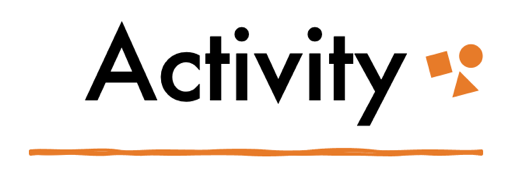 Conservative, Eco-, Anti-Racist, and Intersectional FeminismsPart 1: Two Truths and a Lie! Come up with two truths and one lie – or misconception – about feminisms, for a total of three rounds.Part 2: Rewrite each “lie” to better reflect what you know about feminisms.123“Lie”Rewrite123